Пояснения по заполнению анкеты для руководителей МОУО.Уважаемые коллеги!Внимательно читайте требования к форме ответа (в наименовании граф)Обратите внимание, что анкета размещена на трех листах: Количество ОО, Реализация плана, Опросник.Ответы требуется внести в различной форме: слово, число, процент, ссылка. Требуемая форма ответа указана в «шапке» таблицы. Если требуется указать долю, в наименовании колонки указано, от какого числа ее считать.В части вопросов требуется указать ссылку на документ. Учтите, что без ссылки ответ на данный вопрос засчитываться не будет.Чтобы указать ссылку, необходимо сделать следующее:поставить курсор на название документа,нажать правую кнопку мыши,из выпавшего списка выбрать «копировать адрес ссылки»,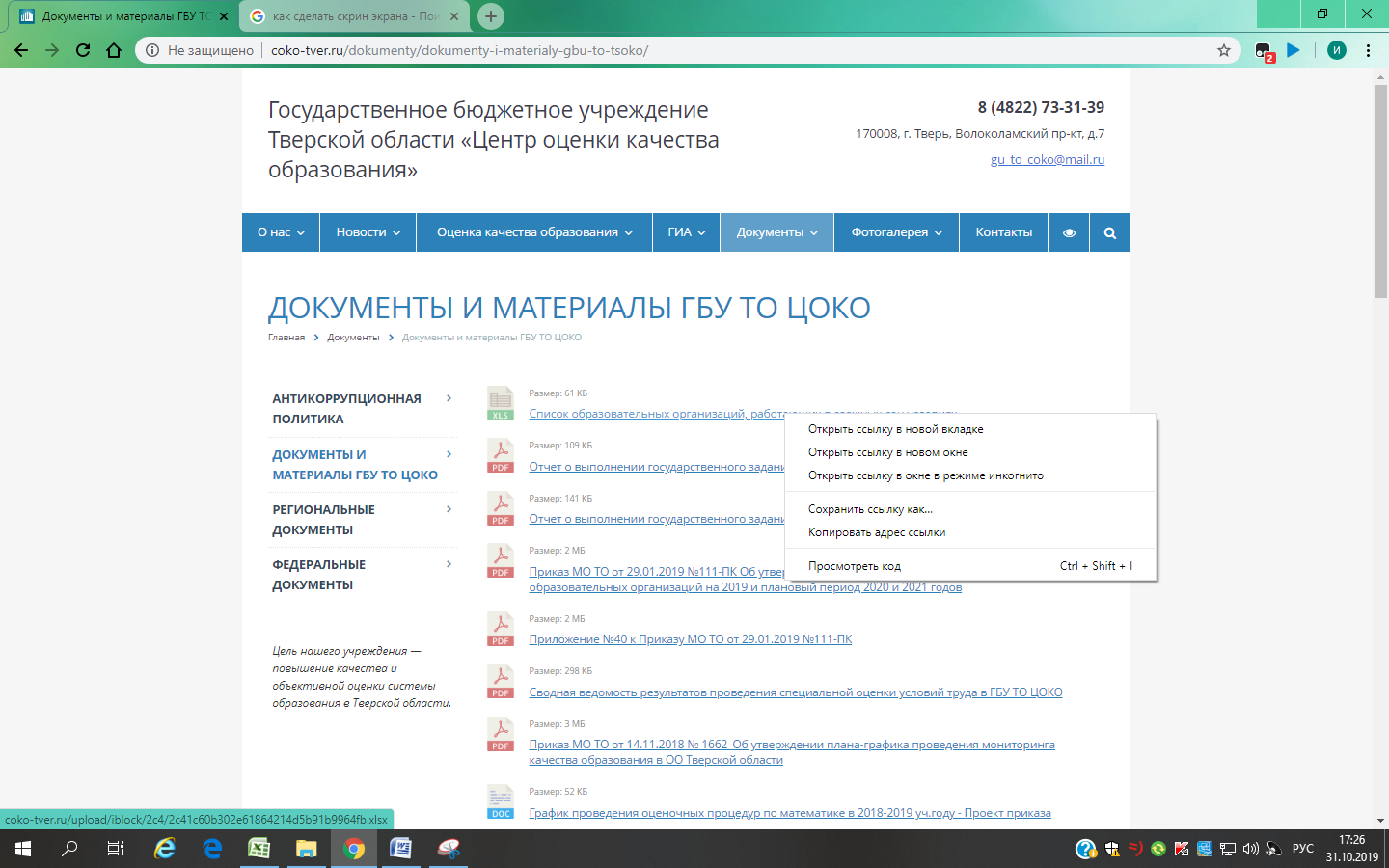 вставить ссылку в ячейку таблицы.Некоторые вопросы анкеты требуют дополнительных комментариев, которые необходимо внести в соответствующий столбик таблицы. Если для ответа требуется указать ссылку, документ имеется, но не размещен на сайте – в графе укажите реквизиты документа и причину неразмещения на сайте.